CURRICULAM VITAE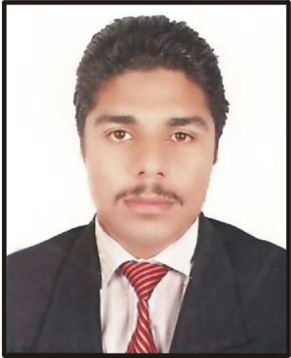 Syed Asad UzairMob : +971 (55) 7337193E-Mail: kingshah_s786@yahoo.comNationality: Pakistani-------------------------------------------------------------------------------------------------------- ----------------------------------OBJECTIVETo be associated with a progressive Institution which provide scope for utilizing the education and Skills to work on diverse and challenging tasks.Technical Qualification6 month Certificate of computer packages including office, Corel Draw, Adobe Photoshop, Print Artist, Ulead, hardware and internet.1 year Experience of customer care office in MCB Bank in Peshawar(Pakistan).Holding a Valid U.A.E driving license since 2009( light vehicle )AcademicS.S.C (Secondary School Certificate) or Matriculation and F.S.C from board of intermediate and secondary Education Rawalpindi.Personal DetailsName				Syed Asad UzairFathers Name			Uzair ShahNationality			PakistaniSex				MaleMarital status			singlePlace of Birth			Attock, PakistanDate of birth			14 Sep,1990Passport DetailsPassport No			AA2894591Place of issue.			Attock,PakistanVisa status			Employment Visa Valid till 2012LanguagesEnglish	ArabicUrdu	 